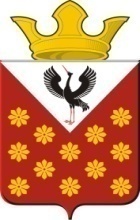 Российская ФедерацияСвердловская областьБайкаловский районПостановлениеглавы Краснополянского сельского поселенияот «__» марта 2023 года №__Об утверждении порядка реализации полномочий Администрации Краснополянского сельского поселения Байкаловского муниципального района Свердловской области по взысканию дебиторской задолженности по платежам в бюджет, пеням и штрафам по нимВ соответствии со статьей 160.1 Бюджетного кодекса Российской Федерации, Приказом Министерства финансов Российской Федерации от 18.11.2022 № 172н «Об утверждении общих требований к регламенту реализации полномочий администратора доходов бюджета по взысканию дебиторской задолженности по платежам в бюджет, пеням и штрафам по ним», постановляю:1. Утвердить Порядок реализации полномочий Администрации Краснополянского сельского поселения Байкаловского муниципального района Свердловской области по взысканию дебиторской задолженности по платежам в бюджет, пеням и штрафам по ним (прилагается). 2. Признать утратившими силу: 2.1. Постановление Главы Краснополянского сельского поселения от 04.04.2019 №59 «Об утверждении Порядка осуществления претензионной и исковой работы с просроченной дебиторской задолженностью главными администраторами (администраторами) доходов муниципального образования Краснополянское сельское поселение». 2.2. Постановление Главы Краснополянского сельского поселения от 21.08.2019 №127 «О внесении изменений в Порядок осуществления претензионной и исковой работы с просроченной дебиторской задолженностью главными администраторами (администраторами) доходов муниципального образования Краснополянское сельское поселение, утвержденный постановлением Главы муниципального образования Краснополянское сельского поселение от 04.04.2019 № 59». 2.3. Постановление главы Краснополянского сельского поселения от 21.03.2022 №34 «О внесении изменений в Порядок осуществления претензионной и исковой работы с просроченной дебиторской задолженностью главными администраторами (администраторами) доходов муниципального образования Краснополянское сельское поселение, утвержденный постановлением Главы Краснополянского сельского поселения от 04.04.2019 № 59 (с изменениями от 21.08.2019 №127)». 3. Опубликовать настоящее Постановление в Информационном вестнике Краснополянского сельского поселения и разместить на сайте муниципального образования в сети «Интернет» www.krasnopolyanskoe.ru.4. Контроль за исполнением настоящего Постановления оставляю за собой.Глава Краснополянского сельского поселения                                      А.Н. КошелевУТВЕРЖДЕНПостановлением ГлавыКраснополянского сельского поселения от «__» марта 2023 года № ___ПОРЯДОК реализации полномочий Администрации Краснополянского сельского поселения Байкаловского муниципального района Свердловской области по взысканию дебиторской задолженности по платежам в бюджет, пеням и штрафам по нимГлава 1. ОБЩИЕ ПОЛОЖЕНИЯ1. Настоящий Порядок разработан в целях реализации комплекса мер, направленных на улучшение качества администрирования доходов бюджета, сокращение просроченной дебиторской задолженности и принятия, своевременных мер по ее взысканию, а также усиление контроля за поступлением неналоговых доходов, администрируемых Администрацией Краснополянского сельского поселения Байкаловского муниципального района Свердловской области (далее - Администрация). 2. Порядок устанавливает перечень мероприятий по реализации полномочий, направленных на взыскание дебиторской задолженности по доходам по видам платежей. 3. Понятия и определения, используемые в настоящем Порядке, понимаются в значении, используемом законодательством Российской Федерации, если иное прямо не оговорено в настоящем Порядке. Глава 2. МЕРОПРИЯТИЯ ПО НЕДОПУЩЕНИЮ ОБРАЗОВАНИЯ ПРОСРОЧЕННОЙ ДЕБИТОРСКОЙ ЗАДОЛЖЕННОСТИ ПО ДОХОДАМ4. Сотрудник Администрации, наделенный соответствующими полномочиями: 1) осуществляет контроль за правильностью исчисления, полнотой и своевременностью осуществления платежей в местный бюджет, пеням и штрафам по ним по закрепленным источникам доходов местного бюджета за Администрацией как за администратором доходов местного бюджета, в том числе: за фактическим зачислением платежей в местный бюджет в размерах и сроки, установленные законодательством Российской Федерации, договором (муниципальным контрактом, соглашением); за погашением начислений соответствующими платежами, являющимися источниками формирования доходов местного бюджета, в Государственной информационной системе о государственных и муниципальных платежах, предусмотренной статьей 21.3 Федерального закона от 27 июля 2010 года № 210-ФЗ «Об организации предоставления государственных и муниципальных услуг» (далее - ГИС ГМП); за исполнением графика платежей в связи с предоставлением отсрочки или рассрочки уплаты платежей и погашением дебиторской задолженности по доходам, образовавшейся в связи с неисполнением графика уплаты платежей в местный бюджет, а также за начислением процентов за предоставленную отсрочку или рассрочку и пени (штрафы) за просрочку уплаты платежей в местный бюджет в порядке и случаях, предусмотренных законодательством Российской Федерации; за своевременным начислением неустойки (штрафов, пени); за своевременным составлением первичных учетных документов, обосновывающих возникновение дебиторской задолженности или оформляющих операции по ее увеличению (уменьшению), а также своевременным их отражением в бюджетном учете; 2) проводит не реже одного раза в квартал инвентаризацию расчетов с должниками, включая сверку данных по доходам в местный бюджет на основании информации о непогашенных начислениях, содержащейся в ГИС ГМП, в том числе в целях оценки ожидаемых результатов работы по взысканию дебиторской задолженности по доходам, признания дебиторской задолженности сомнительной; 3) проводит мониторинг финансового (платежного) состояния должников, в том числе при проведении мероприятий по инвентаризации на предмет: наличия сведений о взыскании с должника денежных средств в рамках исполнительного производства; наличия сведений о возбуждении в отношении должника дела о банкротстве.4) своевременно принимает решение о признании безнадежной к взысканию задолженности по платежам в местный бюджет и о ее списании; 5) ежегодно представляет в Финансовое управление администрации Байкаловского муниципального района Свердловской области отчет об итогах работы по взысканию дебиторской задолженности по платежам в местный бюджет за отёчный финансовый год до 15 января по форме согласно приложению к настоящему Порядку; 6) проводит иные мероприятия в целях недопущения образования просроченной дебиторской задолженности по доходам, выявления факторов, влияющих на образование просроченной дебиторской задолженности по доходам. Глава 3. МЕРОПРИЯТИЯ ПО УРЕГУЛИРОВАНИЮ ДЕБИТОРСКОЙ ЗАДОЛЖЕННОСТИ ПО ДОХОДАМ В ДОСУДЕБНОМ ПОРЯДКЕ5. Мероприятия по урегулированию дебиторской задолженности по доходам в досудебном порядке (со дня истечения срока уплаты соответствующего платежа в местный бюджет (пеней, штрафов) до начала работы по их принудительному взысканию) включают в себя: 1) направление требование должнику о погашении задолженности; 2) направление претензии должнику о погашении задолженности в досудебном порядке; 3) рассмотрение вопроса о возможности расторжения договора (муниципального контракта, соглашения), предоставления отсрочки (рассрочки) платежа, реструктуризации дебиторской задолженности по доходам в порядке и случаях, предусмотренных законодательством Российской Федерации; 4) направление в уполномоченный орган по представлению в деле о банкротстве и в процедурах, применяемых в деле о банкротстве, требований об уплате обязательных платежей и требований Краснополянского сельского поселения по денежным обязательствам, уведомлений о наличии задолженности по обязательным платежам или о задолженности по денежным обязательствам перед Краснополянским сельским поселением при предъявлении (объединении) требований в деле о банкротстве и в процедурах, применяемых в деле о банкротстве. 6. Сотрудник Администрации, наделенный соответствующими полномочиями, при выявлении в ходе контроля за поступлением доходов в местный бюджет нарушений контрагентом условий - договора (муниципального контракта, соглашения) в части, касающейся уплаты денежных средств с задолженностью, в срок не позднее 30 календарных дней с момента образования просроченной дебиторской задолженности: 1) производится расчет задолженности; 2) должнику направляется требование (претензия) с приложением расчета задолженности о ее погашении в пятнадцатидневный срок со дня его получения. 7. Требование (претензия) об имеющейся просроченной дебиторской задолженности и пени направляется в адрес должника по почте заказным письмом или в ином порядке, установленном законодательством Российской Федерации или договором муниципальным контрактом, соглашением). 8. В требовании (претензии) указываются: 1) наименование должника; 2) наименование и реквизиты документа, являющегося основанием для начисления суммы, подлежащей уплате должником; 3) период образования просрочки внесения платы; 4) сумма просроченной дебиторской задолженности по платежам, пени; 5) сумма штрафных санкций (при их наличии); 6) предложение оплатить просроченную дебиторскую задолженность в добровольном порядке в срок, установленный требованием (претензией); 7) реквизиты для перечисления просроченной дебиторской задолженности; 8) информация об ответственном исполнителе, подготовившем требование (претензию) об уплате просроченной дебиторской задолженности и расчет платы по ней (фамилия, имя, отчество, должность, контактный номер телефона для связи). Требование (претензия) подписывается Главой Краснополянского сельского поселения. При добровольном исполнении обязательств в срок, указанный в требовании (претензии), претензионная работа в отношении должника прекращается. 9. В случае непогашения должником в полном объеме просроченной дебиторской задолженности по истечении установленного в требовании (претензии) срока сотрудник Администрации, наделенный соответствующими полномочиями, в течение 10 календарных дней подготавливаются следующие документы для подачи искового заявления в суд: 1) копии документов, являющиеся основанием для начисления сумм, подлежащих уплате должником, со всеми приложениями к ним; 2) копии учредительных документов (для юридических лиц); 3) копии документов, удостоверяющих личность должника, в том числе содержащих информацию о месте его нахождения (проживания, регистрации) (для физических лиц); 4) расчет платы с указанием сумм основного долга, пени, штрафных санкций; 5) копии требования (претензии) о необходимости исполнения обязательства по уплате с доказательствами его отправки: почтовое уведомление либо иной документ, подтверждающий отправку корреспонденции. 10. В случаях если законом, иными правовыми актами или условиями обязательства предусмотрена субсидиарная ответственность лица в отношении него работа по взысканию просроченной дебиторской задолженности осуществляется путем направления претензий по процедуре, указанной в подпунктах 7 - 8 настоящего Порядка. Глава 4. МЕРОПРИЯТИЯ ПО ПРИНУДИТЕЛЬНОМУ ВЗЫСКАНИЮ ДЕБИТОРСКОЙ ЗАДОЛЖЕННОСТИ ПО ДОХОДАМ11. При отсутствии добровольного исполнения требования (претензии) должником в установленный для погашения задолженности срок взыскание задолженности производится в судебном порядке. 12. Сотрудник Администрации, наделенный соответствующими полномочиями, в течение 60 календарных дней подготавливает и направляет исковое заявление о взыскании просроченной дебиторской задолженности в суд с соблюдением требований о подсудности и подведомственности, установленных законодательством Российской Федерации. 13. В случае если до вынесения решения суда требования об уплате исполнены должником добровольно, сотрудник Администрации, наделенный соответствующими полномочиями, в установленном порядке заявляет об отказе от иска. 14. Взыскание просроченной дебиторской задолженности в судебном порядке осуществляется в соответствии с Арбитражным процессуальным кодексом Российской Федерации, Гражданским процессуальным кодексом Российской Федерации, иным законодательством Российской Федерации. 15. Документы о ходе претензионно-исковой работы по взысканию задолженности, в том числе судебные акты, на бумажном носителе хранятся в Администрации. 16. При принятии судом решения о полном (частичном) отказе в удовлетворении заявленных требований Администрации, обеспечивается принятие исчерпывающих мер по обжалованию судебных актов при наличии к тому оснований. Глава 5. МЕРОПРИЯТИЯ ПО ВЗЫСКАНИЮ ПРОСРОЧЕННОЙ ДЕБИТОРСКОЙ ЗАДОЛЖЕННОСТИ В РАМКАХ ИСПОЛНИТЕЛЬНОГО ПРОИЗВОДСТВА17. В течение 30 календарных дней со дня поступления в Администрацию исполнительного документа сотрудник Администрации, наделенный соответствующими полномочиями, направляет его для исполнения в соответствующее подразделение Федеральной службы судебных приставов Российской Федерации (далее - служба судебных приставов), а при наличии актуальных сведений о счетах должника в кредитной организации, направляет исполнительный документ в соответствующую кредитную организацию. 18. На стадии принудительного исполнения службой судебных приставов судебных актов о взыскании просроченной дебиторской задолженности с должника, сотрудник Администрации, наделенный соответствующими полномочиями, осуществляет информационное взаимодействие со службой судебных приставов, в том числе проводит следующие мероприятия: 1) направляет в службу судебных приставов заявления (ходатайства) о предоставлении информации о ходе исполнительного производства, в том числе: о мероприятиях, проведенных судебным приставом-исполнителем по принудительному исполнению судебных актов на стадии исполнительного производства; об изменении наименования должника (для граждан - фамилия, имя, отчество (при его наличии); для организаций - наименование и юридический адрес); о сумме непогашенной задолженности по исполнительному документу; о наличии данных об объявлении розыска должника, его имущества; об изменении состояния счета/счетов должника, имуществе и правах имущественного характера должника на дату запроса; 2) организует и проводит рабочие встречи со службой судебных приставов о результатах работы по исполнительному производству; 3) осуществляет мониторинг соблюдения сроков взыскания просроченной дебиторской задолженности в рамках исполнительного производства, установленных Федеральным законом от 2 октября 2007 года № 229-ФЗ «Об исполнительном производстве»; 4) проводит мониторинг эффективности взыскания просроченной дебиторской задолженности в рамках исполнительного производства. 19. При установлении фактов бездействия должностных лиц обеспечивается принятие исчерпывающих мер по обжалованию актов государственных органов (организаций) и должностных лиц при наличии к тому оснований. Приложение к Порядку реализации полномочий АдминистрацииКраснополянского сельского поселенияБайкаловского муниципального района Свердловской области по взысканию дебиторской задолженности по платежам в бюджет,пеням и штрафам по нимФорма ОТЧЕТоб итогах работы по взысканиюпросроченной дебиторской задолженностиНаименование муниципального образованияНаправление претензий (требований)Направление претензий (требований)Направление претензий (требований)Направление претензий (требований)Направление искового заявления в судНаправление искового заявления в судНаправление искового заявления в судНаправление искового заявления в судИсполнительные документы, подлежащие направлению в подразделение ССП или кредитное учреждение для возбуждения исполнительного производстваИсполнительные документы, подлежащие направлению в подразделение ССП или кредитное учреждение для возбуждения исполнительного производстваИсполнительные документы, подлежащие направлению в подразделение ССП или кредитное учреждение для возбуждения исполнительного производстваИсполнительные документы, подлежащие направлению в подразделение ССП или кредитное учреждение для возбуждения исполнительного производстваНаименование муниципального образованияНаправление претензий (требований)Направление претензий (требований)Направление претензий (требований)Направление претензий (требований)Направление искового заявления в судНаправление искового заявления в судНаправление искового заявления в судНаправление искового заявления в судИсполнительные документы, подлежащие направлению в подразделение ССП или кредитное учреждение для возбуждения исполнительного производстваИсполнительные документы, подлежащие направлению в подразделение ССП или кредитное учреждение для возбуждения исполнительного производстваИсполнительные документы, подлежащие направлению в подразделение ССП или кредитное учреждение для возбуждения исполнительного производстваИсполнительные документы, подлежащие направлению в подразделение ССП или кредитное учреждение для возбуждения исполнительного производстваНаименование муниципального образованиясрок направления претензий (требований)           с момента возникновения задолженности (по МПА)количество случаев наличия оснований для направления претензии (требования)в том числе:в том числе:срок направления искового заявления в суд с момента неисполнения обязательств                 (по МПА)количество случаев наличия оснований для направления искового заявления в судв том числе:в том числе:срок направления исполнительных документов             (по МПА)количество исполнительных документов, выданных судом и подлежащих направлению на принудительное взыскание   в том числе:в том числе:Наименование муниципального образованиясрок направления претензий (требований)           с момента возникновения задолженности (по МПА)количество случаев наличия оснований для направления претензии (требования)количество претензий (требований), направленных в пределах установленного срокаколичество претензий (требований), направленных с нарушением установленного срокасрок направления искового заявления в суд с момента неисполнения обязательств                 (по МПА)количество случаев наличия оснований для направления искового заявления в судколичество исковых заявлений, направленных в суд  в пределах установленного срокаколичество исковых заявлений, направленных в суд  с нарушением установленного срокасрок направления исполнительных документов             (по МПА)количество исполнительных документов, выданных судом и подлежащих направлению на принудительное взыскание   количество исполнительных документов, направленных в пределах установленного срокаколичество исполнительных документов, направленных с нарушением установленного срока12345678910111213